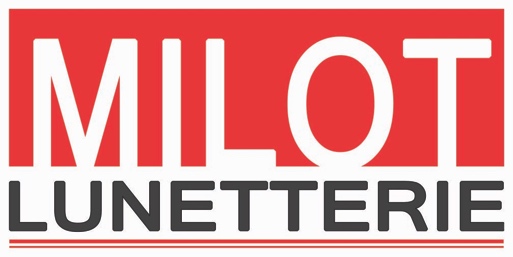 OFFRE D’EMPLOI : Assistant(e) optométristePRÉCISION DU LIEU DE TRAVAILLa lunetterie Milot, située dans la ville de Montréal, Canada a pour principales activités le service d’examen de la vue, la vente de lunette ophtalmique et solaire, en plus d’effectuer le taillage des lentilles à son laboratoire. Elle regroupe près de 12 salariés à ses deux succursales. 3540 Ontario est, Montréal, H1W 1R53028 Masson, Montréal, H1Y 1X6SOMMAIRE DU POSTESous la supervision de l’opticien d’ordonnances, l’assistante-optométriste devra effectuer les tests préliminaires à l’examen de la vue. Elle aura à confirmer les rendez-vous, préparer les dossiers, et accompagner les patients dans le choix des produits répondant à leurs besoins.Elle est responsable de satisfaire les clients de manière professionnelle et courtoise en respectant les normes établies et les objectifs de vente de l’entreprise. Elle participe à certaines tâches concernant la mise en place de la marchandise, l’entreposage et la propreté du magasin. Elle pourrait être amenée à collaborer à certains événements spéciaux. Qualifications requises : Leadership, organisation et résolutions de problèmes. Être professionnel et orienté vers le service à la clientèle Maitrise de la langue française et anglaise Service à la clientèle impeccable et bonne gestion des priorités Désir de vouloir évoluer au sein de l’entreprise – un atout Conditions de travail : Poste à temps plein - 35 à 40 heures par semaine. Flexibilité à travailler le jour et le soir. – Lundi au vendredi Salaire : À discuter Début de l’emploi : À discuter Ce poste vous intéresse, vous êtes invité à transmettre votre curriculum vitae, accompagné d’une lettre de présentation à : ericmilot@lunetteriemilot.com Seules les candidatures retenues seront contactées.